SNP Memo #2022-2023-74
COMMONWEALTH of VIRGINIA 
Department of Education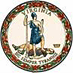 DATE: June 29, 2023TO: Directors, Supervisors, and Contact Persons AddressedFROM: Sandra C. Curwood, PhD, RDN, SandySUBJECT: School Year 2023–2024 Application for Alternative Breakfast Service ModelsThis memorandum is to inform public school food authorities (SFAs) of the availability of state funding to support alternative breakfast service models to increase student access to and participation in the School Breakfast Program (SBP). For the 2023–2024 school year (SY), $1.074 million is available to fund a per meal reimbursement for breakfasts served using an alternative service model or, in limited cases, traditional breakfast service. The funding program is known as Breakfast after the Bell (BaB). Online ApplicationPublic SFAs must use the online application in Qualtrics if they want to apply for BaB funding. The online SY 2023–2024 application has multiple sections:The Table of Contents can be used to navigate through the application. Information for each school can be added using the chart in the application or by uploading the Excel 2023–2024 Breakfast after the Bell Application School Information that is Attachment A to this memo. SFAs with 30 or more schools applying for BaB must use the template and upload function.The Excel template is optional for SFAs with less than 30 schools applying for BaB funding.Attachment B to this memo, the 2023–2024 Breakfast After the Bell Certification Statement, must be signed by the School Nutrition Administrator (as designated in SNPWeb) and the Division Superintendent. The signed certification statement must be uploaded to the online application.Follow the instructions as detailed in the online BaB application.On July 5, 2023, each public school division school nutrition program administrator (as designated in SNPWeb) will receive an email from noreply@qemailserver.com with a personalized online BaB application link. Check your spam folder if the email is not in your mailbox by the end of the day. The application can only be edited before it is submitted. No changes can be made to the online application after it is submitted. The deadline for final submission of the online application is July 28, 2023, at 5:00 p.m. SFAs will be notified of the schools approved to receive BaB funding by August 11, 2023.Alternative Breakfast Service ModelsAlternative service models provide meals to students at times and locations that are more convenient and accessible. Participation can increase significantly when schools use innovative ways for students to receive breakfast. Some examples of alternative service models are breakfast in the classroom, grab-and-go breakfast, and second chance breakfast. More information on BaB is available from the No Kid Hungry Center for Best Practices. School Eligibility CriteriaSchools participating in the U.S. Department of Agriculture SBP with total student free and reduced-price meal eligibility of 45 percent or greater, using October 2022 data from the publicly posted SY 2022-2023 report. Schools implementing an alternative breakfast service model. Schools working to expand participation in the traditional breakfast program. Priority will be given to schools with a free and reduced-price meal eligibility of 45 percent or above, schools using alternative breakfast service models, and schools that did not receive funding in the previous school year. Subject to the availability of funds, each approved elementary school will receive $0.05 per breakfast and each approved middle or high school will receive $0.10 per breakfast. Once approved, funds will be paid through SNPWeb monthly claim reimbursements.Application Assistance and More InformationFor more information or questions about the Breakfast After the Bell funding opportunity, contact the SNP policy mailbox at SNPPolicy@doe.virginia.gov.SCC/LAF/KAM/ccAttachment:A. 2023–2024 Breakfast after the Bell Application School Information template (XLSX)B. 2023–2024 Breakfast After the Bell Certification Statement (Word)